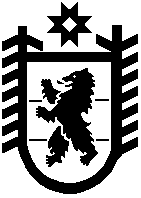 Республика КарелияKarjalan Tazavaldu Администрация Пряжинского национального муниципального районаPriäžän kanzallizen piirin hallindoПОСТАНОВЛЕНИЕ «15»апреля 2020 г.                                 	                      № 205пгт ПряжаPriäžän kyläВо исполнение Распоряжения Правительства Российской Федерации от 05 марта 2015 № 1738-р «Об утверждении стандарта развития конкуренции в субъектах Российской Федерации», распоряжения Главы Республики Карелия от 06 ноября 2018 № 580-р «О содействии развитию конкуренции в Республике Карелия», Администрация Пряжинского национального муниципального районаПОСТАНОВЛЯЕТ:	1.Утвердить прилагаемый Перечень приоритетных рынков для содействия развитию конкуренции в Пряжинском национальном муниципальном районе и План мероприятий («дорожной карты») по содействию развитию конкуренции в Пряжинском национальном муниципальном районе на 2020 – 2023 годы.	2.Разместить информацию об утверждении Перечня приоритетных рынков для содействия развитию конкуренции в Пряжинском национальном муниципальном районе и Плана мероприятий («Дорожной карты») по содействию развитию конкуренции в Пряжинском национальном муниципальном районе на 2020 - 2023 годы на официальном сайте Пряжинского национального муниципального района.	3.Признать утратившим силу постановление Администрации Пряжинского национального муниципального района от 16 марта 2020 года № 157 «Об утверждении Перечня приоритетных рынков для содействия развитию конкуренции в Пряжинском национальном муниципальном районе и Плана мероприятий («Дорожной карты») по содействию развитию конкуренции в Пряжинском национальном муниципальном районе на 2020 год».	3.Контроль над исполнением настоящего постановления возложить на начальника отдела экономического развития и имущественных отношений Насонову А.В.Глава Администрации					   			О.М.ГаврошПриложение 1к Постановлению АдминистрацииПряжинского национального муниципального районаот «15»апреля 2020 г. № 205     Переченьприоритетных рынков для содействия развитию конкуренции в Пряжинском национальном муниципальном районеПриложение 2к Постановлению АдминистрацииПряжинского национального муниципального районат  «15» апреля 2020 г. № 205Планмероприятий («Дорожная карта») по содействию развитию конкуренции в Пряжинском национальном муниципальном районе на приоритетных рынках на 2020-2023 годыI. Общие положенияПлан мероприятий («дорожная карта») по содействию развитию конкуренции в Пряжинском национальном муниципальном районе на приоритетных рынках на 2020-2023 годы (далее - "дорожная карта") разработан в соответствии с требованиями стандарта развития конкуренции в субъектах Российской Федерации, утвержденного распоряжением Правительства Российской Федерации от 5 сентября 2015 года № 1738-р и распоряжением Глав Республики Карелия от 06.11.2018 № 580-р.«Дорожная карта» направлена на развитие конкурентной среды на территории Пряжинского национального муниципального района.Основными целями реализации «дорожной карты» являются:включение функций по развитию конкуренции в приоритеты деятельности органов местного самоуправления Пряжинского национального муниципального района (далее - органы МСУ);внедрение лучшей практики развития конкуренции субъектов Российской Федерации;снижение доли государственного сектора в экономике;развитие конкуренции при осуществлении закупок;стимулирование новых предпринимательских инициатив;содействие развитию институтов поддержки малого и среднего предпринимательства, создание институциональной среды для внедрения инноваций;обеспечение равного доступа к информации о реализации муниципального имущества.Целевые показатели «дорожной карты» приведены в приложении к «дорожной карте».II. Развитие конкуренции на рынке туристских услугТуризм является одним из направлений экономики Пряжинского национального муниципального района. Наличие памятников истории и архитектуры, богатое наследие культуры карел и финнов способствуют развитию туризма в районе. Район привлекателен своими природно-рекреационными зонами. По территории Пряжинского района проходят две федеральные трассы (А-121 «Сортавала», Р21 «Кола»), что является выгодным показателем для развития туристской инфраструктуры. Расстояние от аэропорта «Петрозаводск» в д. Бесовец до границы Пряжинского района в районе п. Чална составляет , до районного центра пгт. Пряжа расстояние составляет . Близость к аэропорту «Петрозаводск» и наличие федеральных трасс на территории Пряжинского НМР напрямую ведут к увеличению туристского потока из таких крупных городов Российской Федерации, как г. Москва, г. Санкт-Петербург, г. Мурманск, так и из ближнего зарубежья – Финляндии.На сегодняшний день в районе представлены следующие направления туризма: активный, культурно-познавательный, этнокультурный, экологический, событийный, сельский. Туризм на территории района развит очагами и представлен стихийно-сформировавшимися рекреационными предприятиями. На территории Пряжинского национального района в сфере туризма работает 72 предприятия (43 – коллективные средства размещения, 29 – турфирмы). Номерной фонд - более 1000 мест. Развитие инфраструктуры, особенно в отдаленных населенных пунктах района; налаженное взаимодействие между субъектами туриндустрии, высокое качество обслуживания туристов, удовлетворительное качество региональных дорог, ведущих к объектам туристической деятельности в дальнейшем приведут к увеличению туристского потока, конкурентоспобности данного рынка, тем самым внесут существенный вклад в социально-экономическое развитие района.III. Перечень мероприятийпо содействию развитию конкуренции на приоритетных рынкахв Пряжинском национальном муниципальном районе на 2020 годПриложениек «Дорожной карте»Целевые показатели «Дорожной карты»Об утверждении Перечня приоритетных рынков для содействия развитию конкуренции в Пряжинском национальном муниципальном районе и Плана мероприятий («Дорожной карты») по содействию развитию конкуренции в Пряжинском национальном муниципальном районе на 2020-2023 годыЦель мероприятийЦелевой показательРынок туристских услугРынок туристских услугСоздание условий для развития конкуренции в сфере предоставления туристических услугобъем въездного туристского потока (тыс. человек);Создание условий для развития конкуренции в сфере предоставления туристических услугобъем оказанных населению платных туристских услуг, услуг гостиниц и аналогичных коллективных мест размещения (млн. рублей)N п/пНаименование мероприятияОжидаемый результатПериод реализацииОтветственный исполнитель1.Рынок туристских услугРынок туристских услугРынок туристских услугРынок туристских услугРазвитие конкуренции в сфере предоставления туристских услугРазвитие конкуренции в сфере предоставления туристских услугРазвитие конкуренции в сфере предоставления туристских услугРазвитие конкуренции в сфере предоставления туристских услуг1.1.Внедрение элементов цифровой экономики в сфере туризмасближение поставщиков туристских услуг и потребителей2020-2023Администрация Пряжинского национального муниципального районаМБУ «Этнокультурный центр Пряжинского национального муниципального района»ООО «Кинерма»(по согласованию)ИП Хребтова Светлана Геннадьевна(по согласованию)1.2.Создание современной транспортной и обеспечивающей инфраструктурыразвитие внутреннего и въездного туризма2020-2023Администрация Пряжинского национального муниципального районаМБУ «Этнокультурный центр Пряжинского национального муниципального района»ООО «Кинерма»(по согласованию)ИП Хребтова Светлана Геннадьевна(по согласованию)1.3.Развитие туристической инфраструктуры и сервисов, обеспечивающих комфортное пребывание туристов в районе: навигация, мобильные приложения, туристско-информационный центр, парковки для туристических автобусов и др.увеличение объема оказанных населению платных туристских услуг, услуг коллективных средств размещения2020-2023Администрация Пряжинского национального муниципального районаМБУ «Этнокультурный центр Пряжинского национального муниципального района»ООО «Кинерма»(по согласованию)ИП Хребтова Светлана Геннадьевна(по согласованию)Наименование целевого показателяЕдиница измеренияИсполнитель2019 год2020 год(план)2021год(план)2022год(план)2023год(план)Рынок туристских услугРынок туристских услугРынок туристских услугРынок туристских услугРынок туристских услугОбъем въездного туристского потокатыс. человекАдминистрация Пряжинского национального муниципального района3545485052Объем оказанных населению платных туристских услуг  коллективных мест размещениямлн. рублейАдминистрация Пряжинского национального муниципального района170,0190,0195,0200,0205,0